Задания 2017-2018 уч. годаЭтап: I (заочный)Заочный этап олимпиады проводится в один тур7 классЗадание 1.Мезофилл листа состоит из губчатой и столбчатой паренхимы. Губчатая ткань обычно находится в нижней части листа. Укажите особенности строения губчатой ткани. С чем связано расположение ее с брюшной стороны листа? Какие последствия возможны, если данное правило не будет соблюдаться? Существуют ли растения, у которых губчатая паренхима расположена в верхней стороне листа?Задание 2.Какие приспособления (анатомические, морфологические, физиологические) существуют у растений, живущих в условиях дефицита воды? Могут ли испытывать растения нехватку влаги, если в почве ее достаточно?Задание 3.В природе встречаются растения с различными видами стеблей. Какие преимущества перед другими имеют растения с:а)	прямостоячим стеблемб)	ползучим стеблемв)	вьющимся стеблемг)	цепляющимся стеблемд)	мясистым стеблем?Задание 4.В природе существует большое разнообразие взаимосвязей между живыми организмами - биотические взаимодействия. Приведите примеры положительного и отрицательного влияния насекомых на растения.Задание 5.Приведите примеры конкурентных взаимоотношений между растениями леса. Какие приспособления существуют у лесных растений для снижения конкуренции?8 классЗадание 1.Организм человека состоит из множества клеток, образующих ткани органы. Названия некоторых органов или анатомических образований совпадают с названием животных или их частей. Укажите пять таких образований в организме человека, укажите их расположение и функцию.Задание 2.На плантацию мидий напали морские звезды. Были наняты ныряльщики, которые уничтожали морских звезд, разрезая их на части. Через некоторое время плантация мидий была полностью уничтожена морскими звездами, которых появилось видимо-невидимо. Дайте объяснение этому явлению.Задание 3.Один ювелирный магазин неоднократно подвергался кражам со взломом. Владелец магазина нашел способ положить конец нежелательным ночным визитам: он пустил в освещенную витрину крупного тарантула и написал: «Магазин охраняется по ночам тарантулами». Из каких соображений владелец магазина, приобрел таких стражей и насколько он прав?Задание 4.Приведите примеры конкурентных взаимоотношений между растениями леса. Какие приспособления существуют у лесных растений для снижения конкуренции?Задание 5.Мезофилл листа состоит из губчатой и столбчатой паренхимы. Губчатая ткань обычно находится в нижней части листа. Укажите особенности строения губчатой ткани. С чем связано расположение ее с брюшной стороны листа? Какие последствия возможны, если данное правило не будет соблюдаться? Существуют ли растения, у которых губчатая паренхима расположена в верхней стороне листа?9 классЗадание 1.Женщина обратилась в лабораторию и попросила определить группу крови. При проведении исследования агглютинация произошла в стандартных сыворотках первой группы и третьей группы. Какая группа крови у женщины? Ответ обоснуйте, основываясь на методике определения группы крови с помощью стандартных сывороток. Укажите буквенное обозначение группы крови женщины. Что показывает буква в обозначении группы крови? По каким признакам определяется группа крови человека? Что представляет собой реакция агглютинации?Задание 2.Самец белой куропатки издает звуки, похожие на лай собаки. Звуки, похожие на смех, издают филины, сова неясыть, черноголовая чайка. Звуки, похожие на блеяние ягненка, издает бекас, а на рев быка — самец выпи. Могут ли птицы передавать «песню», заимствованную у других птиц или зверей, по наследству?Задание 3.Организм человека состоит из множества клеток, образующих ткани органы. Названия некоторых органов или анатомических образований совпадают с названием животных или их частей. Укажите пять таких образований в организме человека, укажите их расположение и функцию.Задание 4.Один ювелирный магазин неоднократно подвергался кражам со взломом. Владелец магазина нашел способ положить конец нежелательным ночным визитам: он пустил в освещенную витрину крупного тарантула и написал: «Магазин охраняется по ночам тарантулами». Из каких соображений владелец магазина, приобрел таких стражей и насколько он прав?Задание 5.В аквариуме, где очень много водных растений, ночью могут погибнуть все рыбы. Почему? Возможна ли гибель рыб в светлое время суток? Будет ли наблюдаться гибель рыб, если в аквариуме с таким же количеством рыб находится меньшее количество растений? Почему в аквариуме без растений может наблюдаться гибель рыб, как и в первом случае?10 классЗадание 1.Женщина обратилась в лабораторию и попросила определить группу крови. При проведении исследования агглютинация произошла в стандартных сыворотках первой группы и третьей группы. Какая группа крови у женщины? Ответ обоснуйте, основываясь на методике определения группы крови с помощью стандартных сывороток. Укажите буквенное обозначение группы крови женщины. Что показывает буква в обозначении группы крови? По каким признакам определяется группа крови человека? Что представляет собой реакция агглютинации?Задание 2.После удаления железы внутренней секреции наблюдаются следующие физиологические расстройства:а)	снижение температуры тела, вялость сонливость;б)	задержка роста;в)	мочеизнурение (значительное увеличение количества образующейся мочи). Недостатком каких гормонов в организме будут вызваны эти расстройства? Какие еще нарушения жизненно важных функций могут возникнуть? Ответ обоснуйте.Задание 3.Растение поглощает большое количество воды из почвы, а затем теряет ее, выделяя через устьица. Получается, что растение поглощает большое количество воды, чтобы потом бесполезно ее потерять. Какой процесс описан в данном случае? Каково значение этого процесса? Почему процесс потери воды является «необходимым злом»? какие еще структуры растительного организма обеспечивают протекание данного процесса?Задание 4.Насколько справедливо с биологической точки зрения выражение «Проливать крокодиловы слезы»?Задание 5.Постройте весеннюю возрастную пирамиду популяции грачей, если исходная численность составила 10 000 особей, из них 60% родилось в прошлом году; 20% - в позапрошлом; 15% - трёхлетние птицы; 3% - четырёхлетние; 2% - старше четырёх лет. Постройте летнюю возрастную пирамиду и определите соотношение возрастных групп учитывая, что численность возросла в 4 раза (40 000 особей) за счёт родившихся сеголеток. Условно считайте, что смертность взрослых грачей в этот период отсутствует.11 классЗадание 1.Все ли клетки многоклеточного животного организма генетически идентичны на протяжении жизни (в постэмбриональный период)?Приведите три примера, подтверждающие ваш ответ.Задание 2.В генетическую лабораторию обратился мужчина, имеющий некий признак «X», для выяснения вероятности рождения детей с данным признаком. По результатам опроса была составлена родословная.Определите тип наследования признака, генотип пробанда и вероятность рождения дочери или сына, имеющих признак «Х». Ответ обоснуйте.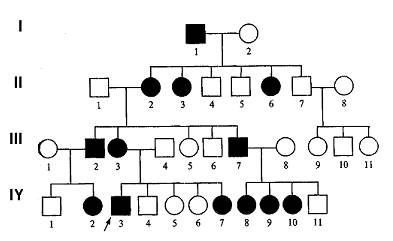 Задание 3.Насколько справедливо с биологической точки зрения выражение «Проливать крокодиловы слезы»?Задание 4.Большинство цветковых растений поражаются насекомыми-вредителями; мхи и папоротники повреждаются ими значительно реже. Объясните эти факты, вспомнив историю развития растительного и животного мира.Задание 5.Исследуя больных с различными заболеваниями органа А, ученые установили, что при гипертрофии этого органа концентрация вещества В в железе С повышена по сравнению с нормой, а при гипотрофии - понижена. Однако, когда для излечения гипотрофии органа А больным ввели вещество В непосредственно в этот орган, увеличения органа и, следовательно, излечения не наблюдалось. Какие объяснения этого факта вы можете предложить?